Publicado en Madrid el 08/04/2019 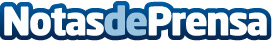 DHL Express obtiene la certificación ISO 50001 de Eficiencia EnergéticaDHL Express Spain es la primera compañía que consigue esta certificación en el sector del transporte urgente en España. Esta certificación internacional incluye sus centros de trabajo de Vitoria, Barcelona, Valencia y Sevilla y está previsto ampliarla este año a su sede central en Madrid, al nuevo Hub en el aeropuerto de Barajas y al centro de trabajo de Alicante. La certificación confirma los estándares de DHL en calidad, medio ambiente y la gestión eficiente de la energíaDatos de contacto:Noelia Perlacia915191005Nota de prensa publicada en: https://www.notasdeprensa.es/dhl-express-obtiene-la-certificacion-iso-50001 Categorias: Emprendedores Logística Recursos humanos Consumo Actualidad Empresarial http://www.notasdeprensa.es